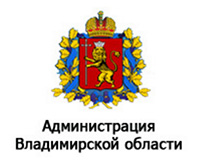 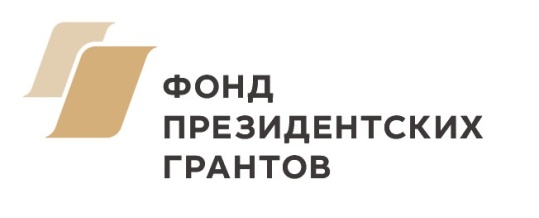 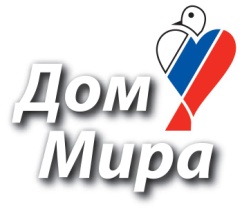 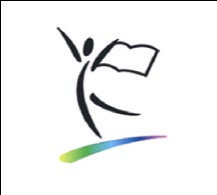 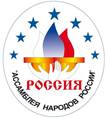 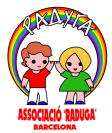 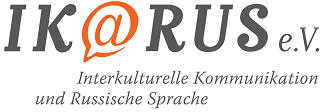 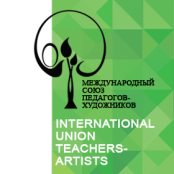 ПОЛОЖЕНИЕ О ПРОВЕДЕНИИ МЕЖДУНАРОДНОГО КОНКУРСА 
ТВОРЧЕСКИХ РАБОТ УЧАЩИХСЯ ДЕТСКИХ ХУДОЖЕСТВЕННЫХ ШКОЛ, ХУДОЖЕСТВЕННЫХ ОТДЕЛЕНИЙ ШКОЛ ИСКУССТВ, СТУДИЙ (КРУЖКОВ) ИЗО«ДРУЖБА НАРОДОВ – ЕДИНСТВО РОССИИ»1. ОБЩИЕ ПОЛОЖЕНИЯ:1.1. Организаторами Конкурса на лучшую художественную работу – рисунок, выступает Межрегиональная Молодежная Общественная Организация «Дом Мира» (г. Владимир) при содействии Администрации Владимирской области, общероссийской общественной организации «Ассамблея народов России», международного союза педагогов-художников, ООО «Издательский Дом «Художественная школа», международного методсовета по многоязычию и межкультурной коммуникации(координаторы по пленэру: ОЦ ИКаРуС, Германия; ОЦ Радуга, Испания) , оргкомитета XVII Международного пленэра юных художников на Владимиро - Суздальской земле, Владимирского областного отделения ВТОО «Союз художников России».1.2. Тема Конкурса:Для участников из регионов России – «ДРУЖБА НАРОДОВ – ЕДИНСТВО РОССИИ».Для участников из зарубежных стран – «ДЕТИ МИРА О РОССИИ».1.3. Конкурс проводится в дни XVII Международного пленэра юных художников на Владимиро-Суздальской земле, посвященного Десятилетию детства в РФ, в рамках реализации проекта «VII всероссийский детско-юношеский фестиваль национальных культур «Содружество-2018», с использованием гранта Президента Российской Федерации на развитие гражданского общества, предоставленного Фондом президентских грантов.1.4. Настоящее положение регламентирует порядок проведения Конкурса рисунков (далее Конкурс). 2. ЦЕЛИ И ЗАДАЧИ КОНКУРСА:Выявление и поддержка творческой и личностной самореализации талантливой молодежи, направленной на преданность и любовь к своему отечеству, к своему народу.Укрепление взаимопонимания и дружеских связей между молодежью во имя мира и добрососедских отношений.Развитие дружеских контактов и расширение творческих связей между молодыми российскими художниками.Совершенствование и развитие изотворчества среди детей и молодежи, повышение художественного уровня работ.Объединение и координация усилий государственных органов и общественных организаций для дальнейшего развития детско-юношеского и молодежного ИЗОтворчества.Популяризация изобразительного искусства среди детей и молодежи.Расширение кругозора и интеллектуального уровня молодежи.3. УЧАСТНИКИ И ГЕОГРАФИЯ КОНКУРСА3.1. К участию в Конкурсе допускаются дети и молодежь России и зарубежных стран. От одного автора не более двух работ. Возрастные категории: 10-12 лет, 13-15 лет, 16-18 лет, 19-21 лет/год.3.2. Участие в Конкурсе бесплатное. Работы присланные на конкурс не возвращаются.3.3. Ответственными органами Конкурса являются:- Оргкомитет Конкурса. Председатель оргкомитета – президент МРМОО «Дом Мира», директор XVII Международного пленэра юных художников на Владимиро-Суздальской земле, учитель ЮНЕСКО Николай Владимирович Чебанов.- Жюри конкурса. Председатель жюри Надежда Владимировна Бугославская – художник-иллюстратор, член Московского Союза художников.3.4. В состав организационного комитета и жюри Конкурса входят организаторы Конкурса, художники, дизайнеры, историки, общественные деятели, педагоги.3.5. Полномочия оргкомитета Конкурса:- контроль и координация проведения Конкурса;- проведение консультаций с участниками Конкурса;- определение номинаций Конкурса;- публичное объявление о начале проведения Конкурса;- координация работы жюри Конкурса;- определение победителей Конкурса.4. ПОРЯДОК ПРОВЕДЕНИЯ КОНКУРСА4.1. Конкурс и подведение итогов осуществляются раздельно среди присланных работ и среди работ участников XVII Международного пленэра юных художников на Владимиро-Суздальской земле, и проводится в два этапа.4.2. Отборочный этап заключается в оценке  конкурсных рисунков на соответствие заявленным критериям.4.3. Завершающий этап заключается в определении членами жюри призеров Конкурса. Оргкомитет утверждает итоги работы жюри, определяет объем призового фонда, объявляет имена победителей.4.4. Победители получают диплом лауреата. Кроме лауреатов, жюри определяет дипломантов Конкурса за высокое качество представленных работ.4.5. Авторы трех лучших работ в каждой тематической номинации и своей возрастной группе будут награждены Дипломами Лауреатов 1, 2, 3-й степени, медалями всероссийского фестиваля «Содружество-2018» и памятными призами от ООО «Издательский Дом «Художественная школа».Лучшие коллекции студий ИЗО и школ будут отмечены Дипломами Лауреатов 1, 2, 3-й степени и памятными призами ООО «Издательский Дом «Художественная школа».Коллектив, наиболее успешно представивший себя во всех номинациях и возрастных группах, становится обладателем Гран-При фестиваля национальных культур «Содружество-2018» в номинации «ИЗО». Представители коллектива приглашаются в город Владимир 1-5 ноября 2018 года для участия в фестивале «Содружество» (Питание, проживание -  за счет принимающей стороны. Проезд - за счет командирующей организации).Все участники итоговой выставки получат сертификат участника и каталог итоговой выставки ИЗО «Дружба народов – единство России».5. УСЛОВИЯ УЧАСТИЯ В КОНКУРСЕ:5.1. Представляемые на Конкурс работы должны быть выполнены не ранее 2017-2018 учебного года и соответствовать следующим требованиям: связь с заявленной тематикой, художественно-образная выразительность, оригинальность, стилевая целостность, композиционная завершенность.5.2. Конкурс проводится по следующим номинациям:Праздники, традиции, обряды, танцы, обычаи народов России.Национальный костюм (портрет в национальном головном уборе, фигура в национальном костюме).5.3. К участию в Конкурсе допускаются дети и молодежь России и зарубежных стран. От одного автора принимаются не более двух работ. Возрастные категории:10-12 лет, 13-15 лет, 16-18 лет, 19-21 лет/год. Работы не должны оформляться в паспарту.5.4. Организованные конкурсные коллекции принимаются от детских художественных школ, художественных отделений школ искусств, студий (кружков) ИЗО, национальных диаспор регионов России и зарубежных стран. Бумага форматом (строго) А-3, материалы любые (кроме мягких: пастель, сангина, уголь и т.п.). Работы выполняются в живописной или графической технике.5.5. Коллекции с оригиналами работ отправляются обычным почтовым отправлением по адресу: Россия, 600020, г. Владимир, ул. Усти-на-Лабе, дом 6, кв. 4, «Дом Мира» – на Конкурс. Работы должны быть надежно упакованы во избежании повреждений и  должны поступить в оргкомитет не позднее 30 июля 2018 года.5.6. Коллекции с оригиналами работ от участников XVII Международного пленэра юных художников на Владимиро-Суздальской земле принимаются 17 августа 2018 года в штабе пленэра.5.7. Коллекция, сопровождается заявкой с подписью директора школы и письмом с информацией об авторах работ с указанием названия работы: ФИО, год рождения автора, подробный адрес школы и педагога (e-mail, телефон). Без сопроводительной информации работы не принимаются.6. СРОКИ И ЭТАПЫ ПРОВЕДЕНИЯ КОНКУРСА:6.1. Конкурс и подведение итогов проводится в дни XVII Международного пленэра юных художников на Владимиро-Суздальской земле 17-22 августа 2018 года.6.2. Прием конкурсных работ от художественных школ, студий ИЗО почтовым отправлением производится с 10.01.2018 года. Конкурсные работы принимаются до 30.07.2018 года.6.3. Прием конкурсных работ от участников XVII Международного пленэра юных художников на Владимиро-Суздальской земле производится 17 августа 2018 года в штабе пленэра.6.4. На первом этапе жюри просматривает поступившие работы и принимает решение о работах, допущенных к участию в Конкурсе.6.5. В результате отборочного этапа формируется окончательный список авторов и жюри определяет призеров Конкурса.6.6. После подведения итогов Конкурса Оргкомитет проводит работу по подготовке и проведению выставки, организацию печати каталогов и рекламно-информационного обеспечения. 6.7. Экспозиция работ участников Конкурса от XVII Международного пленэра открывается во Владимире 20.08.2018 года в выставочном зале Дома фольклора областного центра народного творчества.6.8. На церемонии закрытия  XVII Международного пленэра 22 августа 2018 года будут объявлены победители Конкурса и пройдет награждение побелителей - участников пленэра.6.9. Завершающая итоговая выставка международного Конкурса откроется 1 ноября 2018 года в областном Дворце культуры и искусства города Владимира.7. ПЕРЕДАЧА АВТОРСКИХ ПРАВ:7.1. Отправляя работы на Конкурс, участник подтверждает наличие у него авторских прав на предоставленные работы и соглашается с тем, что его работы могут быть использованы организаторами фестиваля на выставке, в электронных и печатных СМИ для информирования аудитории о выставке и фестивале национальных культур «Содружество-2018» без выплаты авторского вознаграждения. Организаторы гарантируют, что во всех публикациях будет указано имя автора.7.2. Участник настоящим предоставляет организаторам Конкурса безотрывное, безвозмездное и бессрочное право использовать без ограничений и воспроизводить все предоставленные оригиналы, включая право их неограниченного копирования, передачи, распространения и публикации в целях демонстрации или рекламы.8. ИНФОРМАЦИОННОЕ ОБЕСПЕЧЕНИЕ КОНКУРСА:8.1. Создание и продвижение в СМИ, социальных сетях, сетях сайта, публикаций конкурсных материалов возлагается на Оргкомитет Конкурса.9. ФИНАНСИРОВАНИЕ КОНКУРСА:9.1. Призовой фонд, оплата организационных расходов, связанных с реализацией проекта формируется за счет благотворительных, спонсорских средств, участие в федеральных и региональных программах, а также с использование гранта Президента Российской Федерации на развитие гражданского общества, предоставленного Фондом президентских грантов.Приложение:Этикетаж участника конкурса заполняется в печатном виде и наклеивается с обратной стороны работы:Для справок:   +7(961)252-16-08, 8(4922) 42-11-93, domir_che@mail.ru                                                                                                                      Оргкомитет конкурса.№СодержаниеИнформация1ФИО участника, возраст и дата рождения2Название работы3ФИО преподавателя4Наименование организации(учебное заведение) 5.Почтовый адрес организацииКонтактный телефон с кодом, e-mail6.Руководитель, сот. телефон, e-mail